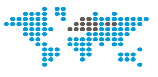 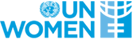 UN Women Strategic Note 2019-2022UN WOMEN Lebanon COUNTRY OFFICESN REPORT 2022The report includes:Development results framework (DRF)










Report Date: 2/10/2022Impact2
Women have income security, decent work and economic authorityImpact2
Women have income security, decent work and economic authorityRelated UN-Women SP Impact Area: 
Related UNDAF/ CCPD priority: UNSF 2017-2020 Core priority (3): Lebanon reduces poverty and promotes sustainable development while addressing immediate needs in a human rights/gender-sensitive manner.

Outcome 3.1:  Productive sectors strengthened to promote inclusive growth and local development especially most disadvantaged areas
Outcome 3.2: Improved equitable access to and delivery of quality social services, social protection and direct assistance
Related national development priorities:Related UN-Women SP Impact Area: 
Related UNDAF/ CCPD priority: UNSF 2017-2020 Core priority (3): Lebanon reduces poverty and promotes sustainable development while addressing immediate needs in a human rights/gender-sensitive manner.

Outcome 3.1:  Productive sectors strengthened to promote inclusive growth and local development especially most disadvantaged areas
Outcome 3.2: Improved equitable access to and delivery of quality social services, social protection and direct assistance
Related national development priorities:Related UN-Women SP Impact Area: 
Related UNDAF/ CCPD priority: UNSF 2017-2020 Core priority (3): Lebanon reduces poverty and promotes sustainable development while addressing immediate needs in a human rights/gender-sensitive manner.

Outcome 3.1:  Productive sectors strengthened to promote inclusive growth and local development especially most disadvantaged areas
Outcome 3.2: Improved equitable access to and delivery of quality social services, social protection and direct assistance
Related national development priorities:Related UN-Women SP Impact Area: 
Related UNDAF/ CCPD priority: UNSF 2017-2020 Core priority (3): Lebanon reduces poverty and promotes sustainable development while addressing immediate needs in a human rights/gender-sensitive manner.

Outcome 3.1:  Productive sectors strengthened to promote inclusive growth and local development especially most disadvantaged areas
Outcome 3.2: Improved equitable access to and delivery of quality social services, social protection and direct assistance
Related national development priorities:Related UN-Women SP Impact Area: 
Related UNDAF/ CCPD priority: UNSF 2017-2020 Core priority (3): Lebanon reduces poverty and promotes sustainable development while addressing immediate needs in a human rights/gender-sensitive manner.

Outcome 3.1:  Productive sectors strengthened to promote inclusive growth and local development especially most disadvantaged areas
Outcome 3.2: Improved equitable access to and delivery of quality social services, social protection and direct assistance
Related national development priorities:Related UN-Women SP Impact Area: 
Related UNDAF/ CCPD priority: UNSF 2017-2020 Core priority (3): Lebanon reduces poverty and promotes sustainable development while addressing immediate needs in a human rights/gender-sensitive manner.

Outcome 3.1:  Productive sectors strengthened to promote inclusive growth and local development especially most disadvantaged areas
Outcome 3.2: Improved equitable access to and delivery of quality social services, social protection and direct assistance
Related national development priorities:Year
2019Year
2020Year
2021Year
2022TotalOutcome 2.3
National authorities, private sector and CSOs are engaged in and actively support gender equality and women’s economic empowerment and protection

Related SP Outcome/Output:


Indicator 2.3A:  Percentage of women who completed the skill development training with UN Women improve their self-confidence

Targets: 
Value: 85%
Target Year: 2021

Baseline: 
Value: N/A Year: 2021
Source: UN Women

Indicator 2.3B:  Percentage of women who completed the skill development training with UN Women increase their skills and knowledge

Targets: 
Value: 80%
Target Year: 2021

Baseline: 
Value: N/A Year: 2021
Source: UN Women

Indicator 2.3E:  Percentage of women who completed the job placement programme with UN Women continue earning income after the end of the programme

Targets: 
Value: 15%
Target Year: 2022

Baseline: 
Value: N/A Year: 2021
Source: UN Women 

Output 2.3.1
Promote employment opportunities for women through direct service delivery and engagement with the private sectorIndicator 2.3.1A:  Number of women benefiting from skills training

Targets: 
Value: 660
Target Year: 2022

Baseline: 
Value: 0 Year: 2021
Source: UN Women

Indicator 2.3.1G:  Number of women accessing the labor market

Targets: 
Value: 360
Notes: Cash-for-work
Target Year: 2022

Baseline: 
Value: 0 Year: 2021
Source: UN Women

Indicator 2.3.1H:  Number of female-led micro-enterprises supported through business development support

Targets: 
Value: 20
Target Year: 2022

Baseline: 
Value: 0 Year: 2021
Source: UN Women

Indicator 2.3.1I:  Number of companies who sign the WEPs

Targets: 
Value: 28
Target Year: 2022

Baseline: 
Value: 18 Year: 2021
Source: UN Women

Indicator 2.3.1J:  Reduction in deployment of livelihood-based coping strategies

Targets: 
Value: 20
Notes: WEE monitoring tool
Target Year: 2022

Baseline: 
Value: 0 Year: 2021
Source: UN Women and partner

Indicator 2.3.1K:  % of women reporting increased confidence and skills to participate in paid work

Targets: 
Value: 75 %
Target Year: 2022

Baseline: 
Value: N/A Year: 2021
Source: WEE monitoring tool

0.00
(core)

0.00
(non-core)

0.00
(core)

690,000.00
(non-core)

0.00
(core)

1,823,555.00
(non-core)

0.00
(core)

1,687,448.00
(non-core)

0.00
(core)

4,201,003.00
(non-core)Outcome 2.3
National authorities, private sector and CSOs are engaged in and actively support gender equality and women’s economic empowerment and protection

Related SP Outcome/Output:


Indicator 2.3A:  Percentage of women who completed the skill development training with UN Women improve their self-confidence

Targets: 
Value: 85%
Target Year: 2021

Baseline: 
Value: N/A Year: 2021
Source: UN Women

Indicator 2.3B:  Percentage of women who completed the skill development training with UN Women increase their skills and knowledge

Targets: 
Value: 80%
Target Year: 2021

Baseline: 
Value: N/A Year: 2021
Source: UN Women

Indicator 2.3E:  Percentage of women who completed the job placement programme with UN Women continue earning income after the end of the programme

Targets: 
Value: 15%
Target Year: 2022

Baseline: 
Value: N/A Year: 2021
Source: UN Women 

Output 2.3.4
Lebanon's institutional framework and macro socio-economic environment promotes women's engagement in the economyIndicator 2.3.4A:  Number of knowledge products produced

Targets: 
Value: 4
Notes: 4 additional in year 2022
Target Year: 2022

Baseline: 
Value: 3 Year: 2021
Source: UN Women

Indicator 2.3.4B:  Number of MOA project Budgets reviewed and analyzed

Targets: 
Value: 2
Target Year: 2022

Baseline: 
Value: 0 Year: 2021
Source: UNW

Indicator 2.3.4C:  Number of Consultations held with IMF, GoL, and other stakeholders to feed into the recovery plan

Targets: 
Value: 5
Notes: 4 additional in 2022
Target Year: 2022

Baseline: 
Value: 1 Year: 2021
Source: UN Women

Indicator 2.3.4D:  Number of economic policies, legislations reviewed to remove barriers against women's economic participation

Targets: 
Value: 3
Target Year: 2022

Baseline: 
Value: 0 Year: 2021
Source: UN Women

0.00
(core)

0.00
(non-core)

0.00
(core)

625,000.00
(non-core)

0.00
(core)

504,437.00
(non-core)

0.00
(core)

262,785.00
(non-core)

0.00
(core)

1,392,222.00
(non-core)Outcome 2.3
National authorities, private sector and CSOs are engaged in and actively support gender equality and women’s economic empowerment and protection

Related SP Outcome/Output:


Indicator 2.3A:  Percentage of women who completed the skill development training with UN Women improve their self-confidence

Targets: 
Value: 85%
Target Year: 2021

Baseline: 
Value: N/A Year: 2021
Source: UN Women

Indicator 2.3B:  Percentage of women who completed the skill development training with UN Women increase their skills and knowledge

Targets: 
Value: 80%
Target Year: 2021

Baseline: 
Value: N/A Year: 2021
Source: UN Women

Indicator 2.3E:  Percentage of women who completed the job placement programme with UN Women continue earning income after the end of the programme

Targets: 
Value: 15%
Target Year: 2022

Baseline: 
Value: N/A Year: 2021
Source: UN Women 

Output 2.3.5
Women and girls are supported with essential protection services, including to respond to increased needs as a result of the  Covid-19 epidemicIndicator 2.3.5A:  Number of women and girls survivors/at risk of violence provided with protection services and awareness (medical/legal/psychosocial)

Targets: 
Value: 1000
Target Year: 2022

Baseline: 
Value: N/A Year: 2021
Source: UN Women

Indicator 2.3.5D:  Number of women benefitting of in-kind support in the form of kits and PPEs

Targets: 
Value: 360
Target Year: 2022

Baseline: 
Value: 0 Year: 2021
Source: UN Women

Indicator 2.3.5E:  Percentage of beneficiaries report feeling more protected

Targets: 
Value: 75% 
Target Year: 2022

Baseline: 
Value: N/A Year: 2020
Source: UN Women's responsible Parties

Indicator 2.3.5F:  Percentage of beneficiaries who received GBV assistance report an improved sense of safety and well-being

Targets: 
Value: 75
Target Year: 2022

Baseline: 
Value: 0 Year: 2021
Source: UN Women

0.00
(core)

0.00
(non-core)

0.00
(core)

200,000.00
(non-core)

0.00
(core)

808,880.00
(non-core)

0.00
(core)

405,850.00
(non-core)

0.00
(core)

1,414,730.00
(non-core)Total Resources for outcome 2.3 (core and non-core)Total Resources for outcome 2.3 (core and non-core)Total Resources for outcome 2.3 (core and non-core)0.00
(core)

0.00
(non-core)0.00
(core)

1,515,000.00
(non-core)0.00
(core)

3,136,872.00
(non-core)0.00
(core)

2,356,083.00
(non-core)0.00
(core)

7,007,955.00
(non-core)Total Resources for impact area 2Total Resources for impact area 2Total Resources for impact area 20.00
(core)

0.00
(non-core)0.00
(core)

1,515,000.00
(non-core)0.00
(core)

3,136,872.00
(non-core)0.00
(core)

2,356,083.00
(non-core)0.00
(core)

7,007,955.00
(non-core)Impact4
Women and girls contribute to and have greater influence in building sustainable peace and resilience and benefit equally from the prevention of natural disasters and conflicts and from humanitarian action.Impact4
Women and girls contribute to and have greater influence in building sustainable peace and resilience and benefit equally from the prevention of natural disasters and conflicts and from humanitarian action.Related UN-Women SP Impact Area: 
Related UNDAF/ CCPD priority: UNSF 2017-2020-Core priority (1): All People in Lebanon have Peace and Security; Outcome 1.2: Lebanese authorities are better equipped to maintain internal security  accordance with human rights principles; Outcome 1.3: Lebanon has institutionalized mechanisms to promote peace and prevent, mitigate and manage conflict at municipal and local level.
Core priority (2): Lebanon enjoys domestic stability and practices effective governance; Outcome 2.1: Government’s ability to improve the performance of institutions; Outcome 2.3: Institutional mechanisms and policies strengthened for improving the legal status of women and girls, eliminating gender-based violence and promoting gender equality. Core priority (3): Lebanon reduces poverty and promotes sustainable development while addressing immediate needs in a human rights/gender sensitive manner; Outcome 3.2: Improved equitable access to and delivery of quality social services social protection and basic assistance.


Related national development priorities:Related UN-Women SP Impact Area: 
Related UNDAF/ CCPD priority: UNSF 2017-2020-Core priority (1): All People in Lebanon have Peace and Security; Outcome 1.2: Lebanese authorities are better equipped to maintain internal security  accordance with human rights principles; Outcome 1.3: Lebanon has institutionalized mechanisms to promote peace and prevent, mitigate and manage conflict at municipal and local level.
Core priority (2): Lebanon enjoys domestic stability and practices effective governance; Outcome 2.1: Government’s ability to improve the performance of institutions; Outcome 2.3: Institutional mechanisms and policies strengthened for improving the legal status of women and girls, eliminating gender-based violence and promoting gender equality. Core priority (3): Lebanon reduces poverty and promotes sustainable development while addressing immediate needs in a human rights/gender sensitive manner; Outcome 3.2: Improved equitable access to and delivery of quality social services social protection and basic assistance.


Related national development priorities:Related UN-Women SP Impact Area: 
Related UNDAF/ CCPD priority: UNSF 2017-2020-Core priority (1): All People in Lebanon have Peace and Security; Outcome 1.2: Lebanese authorities are better equipped to maintain internal security  accordance with human rights principles; Outcome 1.3: Lebanon has institutionalized mechanisms to promote peace and prevent, mitigate and manage conflict at municipal and local level.
Core priority (2): Lebanon enjoys domestic stability and practices effective governance; Outcome 2.1: Government’s ability to improve the performance of institutions; Outcome 2.3: Institutional mechanisms and policies strengthened for improving the legal status of women and girls, eliminating gender-based violence and promoting gender equality. Core priority (3): Lebanon reduces poverty and promotes sustainable development while addressing immediate needs in a human rights/gender sensitive manner; Outcome 3.2: Improved equitable access to and delivery of quality social services social protection and basic assistance.


Related national development priorities:Related UN-Women SP Impact Area: 
Related UNDAF/ CCPD priority: UNSF 2017-2020-Core priority (1): All People in Lebanon have Peace and Security; Outcome 1.2: Lebanese authorities are better equipped to maintain internal security  accordance with human rights principles; Outcome 1.3: Lebanon has institutionalized mechanisms to promote peace and prevent, mitigate and manage conflict at municipal and local level.
Core priority (2): Lebanon enjoys domestic stability and practices effective governance; Outcome 2.1: Government’s ability to improve the performance of institutions; Outcome 2.3: Institutional mechanisms and policies strengthened for improving the legal status of women and girls, eliminating gender-based violence and promoting gender equality. Core priority (3): Lebanon reduces poverty and promotes sustainable development while addressing immediate needs in a human rights/gender sensitive manner; Outcome 3.2: Improved equitable access to and delivery of quality social services social protection and basic assistance.


Related national development priorities:Related UN-Women SP Impact Area: 
Related UNDAF/ CCPD priority: UNSF 2017-2020-Core priority (1): All People in Lebanon have Peace and Security; Outcome 1.2: Lebanese authorities are better equipped to maintain internal security  accordance with human rights principles; Outcome 1.3: Lebanon has institutionalized mechanisms to promote peace and prevent, mitigate and manage conflict at municipal and local level.
Core priority (2): Lebanon enjoys domestic stability and practices effective governance; Outcome 2.1: Government’s ability to improve the performance of institutions; Outcome 2.3: Institutional mechanisms and policies strengthened for improving the legal status of women and girls, eliminating gender-based violence and promoting gender equality. Core priority (3): Lebanon reduces poverty and promotes sustainable development while addressing immediate needs in a human rights/gender sensitive manner; Outcome 3.2: Improved equitable access to and delivery of quality social services social protection and basic assistance.


Related national development priorities:Related UN-Women SP Impact Area: 
Related UNDAF/ CCPD priority: UNSF 2017-2020-Core priority (1): All People in Lebanon have Peace and Security; Outcome 1.2: Lebanese authorities are better equipped to maintain internal security  accordance with human rights principles; Outcome 1.3: Lebanon has institutionalized mechanisms to promote peace and prevent, mitigate and manage conflict at municipal and local level.
Core priority (2): Lebanon enjoys domestic stability and practices effective governance; Outcome 2.1: Government’s ability to improve the performance of institutions; Outcome 2.3: Institutional mechanisms and policies strengthened for improving the legal status of women and girls, eliminating gender-based violence and promoting gender equality. Core priority (3): Lebanon reduces poverty and promotes sustainable development while addressing immediate needs in a human rights/gender sensitive manner; Outcome 3.2: Improved equitable access to and delivery of quality social services social protection and basic assistance.


Related national development priorities:Year
2019Year
2020Year
2021Year
2022TotalOutcome 4.1
The Women, Peace and Security Agenda is implemented through an enabling environment that supports women's participation in conflict prevention

Related SP Outcome/Output:


Indicator 4.1A:  Number of NAP indicators met to show progress

Targets: 
Value: 75
Target Year: 2022

Baseline: 
Value: 0 Year: 2020
Source: NCLW

Indicator 4.1I:  Number of national mediation platforms formed

Targets: 
Value: 1
Target Year: 2022

Baseline: 
Value: 0 Year: 2020
Source: CSOs

Output 4.1.1
National institutions - governmental and non governmental - are supported to ensure the implementation of the NAP on UNSCR 1325Indicator 4.1.1A:  Percentage of NAP interventions implemented by national institutions through support from civil society and the UN

Targets: 
Value: 45 %
Target Year: 2022

Baseline: 
Value: 10 % Year: 2020
Source: National Gender Machinery

Indicator 4.1.1B:  Number of NAP indicators met to show progress

Targets: 
Value: 25
Target Year: 2021
Value: 73
Target Year: 2022

Baseline: 
Value: 0 Year: 2020
Source: NCLW

0.00
(core)

0.00
(non-core)

0.00
(core)

186.00
(non-core)

0.00
(core)

369,323.00
(non-core)

0.00
(core)

318,996.00
(non-core)

0.00
(core)

688,505.00
(non-core)Outcome 4.1
The Women, Peace and Security Agenda is implemented through an enabling environment that supports women's participation in conflict prevention

Related SP Outcome/Output:


Indicator 4.1A:  Number of NAP indicators met to show progress

Targets: 
Value: 75
Target Year: 2022

Baseline: 
Value: 0 Year: 2020
Source: NCLW

Indicator 4.1I:  Number of national mediation platforms formed

Targets: 
Value: 1
Target Year: 2022

Baseline: 
Value: 0 Year: 2020
Source: CSOs

Output 4.1.2
Women are capacitated to prevent and manage conflict through mediation skills.Indicator 4.1.2A:  Number of local mediation networks formed and capacitated to resolve local disputes

Targets: 
Value: 9
Target Year: 2021
Value: 11
Target Year: 2022

Baseline: 
Value: 3 Year: 2020
Source: UN Women

Indicator 4.1.2B:  Number of local disputes resolved through engagement of women mediation networks

Targets: 
Value: 12
Target Year: 2021
Value: 20
Target Year: 2022

Baseline: 
Value: 5 Year: 2021
Source: UN Women

Indicator 4.1.2C:  Number of national mediation platforms formed

Targets: 
Value: 1
Target Year: 2022

Baseline: 
Value: 0 Year: 2020
Source: UN Women

Indicator 4.1.2D:  Number of parties represented in parliament that agree to participate in dialogues

Targets: 
Value: 11
Target Year: 2022

Baseline: 
Value: 0 Year: 2020
Source: UN Women

0.00
(core)

0.00
(non-core)

0.00
(core)

221,370.00
(non-core)

0.00
(core)

827,908.00
(non-core)

0.00
(core)

770,023.00
(non-core)

0.00
(core)

1,819,301.00
(non-core)Outcome 4.1
The Women, Peace and Security Agenda is implemented through an enabling environment that supports women's participation in conflict prevention

Related SP Outcome/Output:


Indicator 4.1A:  Number of NAP indicators met to show progress

Targets: 
Value: 75
Target Year: 2022

Baseline: 
Value: 0 Year: 2020
Source: NCLW

Indicator 4.1I:  Number of national mediation platforms formed

Targets: 
Value: 1
Target Year: 2022

Baseline: 
Value: 0 Year: 2020
Source: CSOs

Output 4.1.3
Work to promote national reconciliation is supported through knowledge generation, dialogue and service deliveryIndicator 4.1.3A:  % of women engaged in inter-generational cross-community dialogue who report de-escalating at least one conflict incident in their community, as a result to their engagement in the project.

Targets: 
Value: 50 %
Notes: out of 80
Target Year: 2022

Baseline: 
Value: N/A Year: 2020
Source: Project monitoring 

Indicator 4.1.3B:  % of women facilitators who show increased capacity in dialogue and peacebuilding skills.

Targets: 
Value: 85%
Notes: 8 facilitators
Target Year: 2022

Baseline: 
Value: N/A Year: 2020
Source: project monitoring

Indicator 4.1.3C:  % of women (80) engaged in inter-generational cross-community dialogue with increased knowledge on peace building and reconciliation.

Targets: 
Value: 80 %
Target Year: 2022

Baseline: 
Value: N/A Year: 2020
Source: project monitoring

0.00
(core)

0.00
(non-core)

0.00
(core)

674,300.00
(non-core)

0.00
(core)

648,856.00
(non-core)

0.00
(core)

441,211.00
(non-core)

0.00
(core)

1,764,367.00
(non-core)Outcome 4.1
The Women, Peace and Security Agenda is implemented through an enabling environment that supports women's participation in conflict prevention

Related SP Outcome/Output:


Indicator 4.1A:  Number of NAP indicators met to show progress

Targets: 
Value: 75
Target Year: 2022

Baseline: 
Value: 0 Year: 2020
Source: NCLW

Indicator 4.1I:  Number of national mediation platforms formed

Targets: 
Value: 1
Target Year: 2022

Baseline: 
Value: 0 Year: 2020
Source: CSOs

Output 4.1.4
Women participate and shape Lebanon's crisis recoveryIndicator 4.1.4A:  Number of women rights organizations are supported to increase women's participation in the response

Targets: 
Value: 10
Target Year: 2022

Baseline: 
Value: 0 Year: 2020
Source: UN Women

Indicator 4.1.4B:  Number of people directly benefiting from the response

Targets: 
Value: 600
Target Year: 2022

Baseline: 
Value: N/A Year: 2021
Source: porject monitoring/ partner reports

Indicator 4.1.4C:  Number of people indirectly benefiting from the response

Targets: 
Value: 1500000
Target Year: 2022

Baseline: 
Value: N/A Year: 2021
Source: project monitoring, partner reports

0.00
(core)

0.00
(non-core)

0.00
(core)

0.00
(non-core)

115,010.00
(core)

586,854.00
(non-core)

0.00
(core)

1,510,396.00
(non-core)

115,010.00
(core)

2,097,250.00
(non-core)Total Resources for outcome 4.1 (core and non-core)Total Resources for outcome 4.1 (core and non-core)Total Resources for outcome 4.1 (core and non-core)0.00
(core)

0.00
(non-core)0.00
(core)

895,856.00
(non-core)115,010.00
(core)

2,432,941.00
(non-core)0.00
(core)

3,040,626.00
(non-core)115,010.00
(core)

6,369,423.00
(non-core)Total Resources for impact area 4Total Resources for impact area 4Total Resources for impact area 40.00
(core)

0.00
(non-core)0.00
(core)

895,856.00
(non-core)115,010.00
(core)

2,432,941.00
(non-core)0.00
(core)

3,040,626.00
(non-core)115,010.00
(core)

6,369,423.00
(non-core)Impact6
A comprehensive and dynamic set of global norms, policies and standards on gender equality and the empowerment of all women and girls is strengthened and implemented Impact6
A comprehensive and dynamic set of global norms, policies and standards on gender equality and the empowerment of all women and girls is strengthened and implemented Related UN-Women SP Impact Area: 
Related UNDAF/ CCPD priority: UNSF 2017-2020 Core priority (3): Lebanon reduces poverty and promotes sustainable development while addressing immediate needs in a human rights/gender-sensitive manner.
Outcome 3.1:  Productive sectors strengthened to promote inclusive growth and local development especially most disadvantaged areas
Outcome 3.2: Improved equitable access to and delivery of quality social services, social protection and direct assistance

Related national development priorities:Related UN-Women SP Impact Area: 
Related UNDAF/ CCPD priority: UNSF 2017-2020 Core priority (3): Lebanon reduces poverty and promotes sustainable development while addressing immediate needs in a human rights/gender-sensitive manner.
Outcome 3.1:  Productive sectors strengthened to promote inclusive growth and local development especially most disadvantaged areas
Outcome 3.2: Improved equitable access to and delivery of quality social services, social protection and direct assistance

Related national development priorities:Related UN-Women SP Impact Area: 
Related UNDAF/ CCPD priority: UNSF 2017-2020 Core priority (3): Lebanon reduces poverty and promotes sustainable development while addressing immediate needs in a human rights/gender-sensitive manner.
Outcome 3.1:  Productive sectors strengthened to promote inclusive growth and local development especially most disadvantaged areas
Outcome 3.2: Improved equitable access to and delivery of quality social services, social protection and direct assistance

Related national development priorities:Related UN-Women SP Impact Area: 
Related UNDAF/ CCPD priority: UNSF 2017-2020 Core priority (3): Lebanon reduces poverty and promotes sustainable development while addressing immediate needs in a human rights/gender-sensitive manner.
Outcome 3.1:  Productive sectors strengthened to promote inclusive growth and local development especially most disadvantaged areas
Outcome 3.2: Improved equitable access to and delivery of quality social services, social protection and direct assistance

Related national development priorities:Related UN-Women SP Impact Area: 
Related UNDAF/ CCPD priority: UNSF 2017-2020 Core priority (3): Lebanon reduces poverty and promotes sustainable development while addressing immediate needs in a human rights/gender-sensitive manner.
Outcome 3.1:  Productive sectors strengthened to promote inclusive growth and local development especially most disadvantaged areas
Outcome 3.2: Improved equitable access to and delivery of quality social services, social protection and direct assistance

Related national development priorities:Related UN-Women SP Impact Area: 
Related UNDAF/ CCPD priority: UNSF 2017-2020 Core priority (3): Lebanon reduces poverty and promotes sustainable development while addressing immediate needs in a human rights/gender-sensitive manner.
Outcome 3.1:  Productive sectors strengthened to promote inclusive growth and local development especially most disadvantaged areas
Outcome 3.2: Improved equitable access to and delivery of quality social services, social protection and direct assistance

Related national development priorities:Year
2019Year
2020Year
2021Year
2022TotalOutcome 6.1
Governments and civil society support progress on implementation of normative and policy frameworks, and work together to drive forward legislative change and reform

Related SP Outcome/Output:


Indicator 6.1A:  Number of laws, amendments, strategies, and policies on GEWE adopted and implemented

Targets: 
Value: 3
Target Year: 2021

Baseline: 
Value: 0 Year: 2018
Source: NCLW, MoSWA and UN Women reports 

Indicator 6.1B:  Number of laws, amendments, strategies and policies on national priorities that integrate a gender perspective

Targets: 
Value: 3
Target Year: 2021

Baseline: 
Value: 0 Year: 2018
Source: NCLW, MoSWA and UN Women Reports

Indicator 6.1H:  Number of data sources and analyses produced for SDG indicators

Targets: 
Value: 12
Notes: 4 per year
Target Year: 2021

Baseline: 
Value: 2 Year: 2018
Source: UN Women

Output 6.1.1
Feminist coalition and political parties are mobilized to call for the acceleration of women's rightsIndicator 6.1.1A:  Number of joined advocacy and programmatic initiatives conducted

Targets: 
Value: 2
Target Year: 2022

Baseline: 
Value: 0 Year: 2021
Source: UN Women 

Indicator 6.1.1B:  The feminist roadmap is endorsed by civil society.

Targets: 
Value: yes
Target Year: 2022

Baseline: 
Value: no Year: 2021
Source: UN Women

Indicator 6.1.1C:  Number of political parties receiving technical assistance and advancing their agendas to become more inclusive

Targets: 
Value: 4
Target Year: 2021

Baseline: 
Value: 0 Year: 2021
Source: UN Women

Indicator 6.1.1D:  Number of women leaders, candidates and aspirants with strengthened capacities to engage in political life as leaders or run for political office

Targets: 
Value: 100
Target Year: 2022

Baseline: 
Value: 0 Year: 2021
Source: UN Women

Indicator 6.1.1E:  Number of state and non-state actors engaged in dialogue

Targets: 
Value: 30
Target Year: 2022

Baseline: 
Value: 0 Year: 2020
Source: project monitoring

Indicator 6.1.1F:  Number of female student leaders engaged and supported to become potential future political leaders

Targets: 
Value: 20
Target Year: 2022

Baseline: 
Value: 10 Year: 2021
Source: Un Women project monitoring 

Indicator 6.1.1G:  Number of reports produced on incidence of VAWP & VAWE in the months leading up to and after parliamentary elections

Targets: 
Value: 6
Target Year: 2022

Baseline: 
Value: 1 Year: 2021
Source: Project monitoring 

0.00
(core)

0.00
(non-core)

0.00
(core)

0.00
(non-core)

67,500.00
(core)

190,000.00
(non-core)

0.00
(core)

910,294.00
(non-core)

67,500.00
(core)

1,100,294.00
(non-core)Outcome 6.1
Governments and civil society support progress on implementation of normative and policy frameworks, and work together to drive forward legislative change and reform

Related SP Outcome/Output:


Indicator 6.1A:  Number of laws, amendments, strategies, and policies on GEWE adopted and implemented

Targets: 
Value: 3
Target Year: 2021

Baseline: 
Value: 0 Year: 2018
Source: NCLW, MoSWA and UN Women reports 

Indicator 6.1B:  Number of laws, amendments, strategies and policies on national priorities that integrate a gender perspective

Targets: 
Value: 3
Target Year: 2021

Baseline: 
Value: 0 Year: 2018
Source: NCLW, MoSWA and UN Women Reports

Indicator 6.1H:  Number of data sources and analyses produced for SDG indicators

Targets: 
Value: 12
Notes: 4 per year
Target Year: 2021

Baseline: 
Value: 2 Year: 2018
Source: UN Women

Output 6.1.2
State entities and the feminist movement are supported and have capacity strengthened to progress on the implementation of legislative and policy reforms for GEWE and to challenge social normsIndicator 6.1.2A:  Number of initiatives conducted by UN Women and CSOs to challenge gender social norms.

Targets: 
Value: 4
Target Year: 2022

Baseline: 
Value: N/A Year: 2021
Source: UN Women project monitoring

0.00
(core)

0.00
(non-core)

118,000.00
(core)

50,000.00
(non-core)

0.00
(core)

623,818.00
(non-core)

0.00
(core)

91,082.00
(non-core)

118,000.00
(core)

764,900.00
(non-core)Total Resources for outcome 6.1 (core and non-core)Total Resources for outcome 6.1 (core and non-core)Total Resources for outcome 6.1 (core and non-core)0.00
(core)

0.00
(non-core)118,000.00
(core)

50,000.00
(non-core)67,500.00
(core)

813,818.00
(non-core)0.00
(core)

1,001,376.00
(non-core)185,500.00
(core)

1,865,194.00
(non-core)Total Resources for impact area 6Total Resources for impact area 6Total Resources for impact area 60.00
(core)

0.00
(non-core)118,000.00
(core)

50,000.00
(non-core)67,500.00
(core)

813,818.00
(non-core)0.00
(core)

1,001,376.00
(non-core)185,500.00
(core)

1,865,194.00
(non-core)